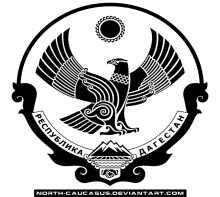 МИНИСТЕРСТВО ОБРАЗОВАНИЯ  И НАУКИ РЕСПУБЛИКИ ДАГЕСТАНМО «БУЙНАКСКИЙ РАЙОН»МКОУ «ВЕРХНЕКАЗАНИЩЕНСКАЯ СРЕДНЯЯ ОБЩЕОБРАЗОВАТЕЛЬНАЯ ШКОЛА №2 ИМЕНИ ГЕРОЯ РОССИИ ДАУДОВА ЗАКИРА АЛИЕВИЧА»368206, РЕСПУБЛИКА ДАГЕСТАН С.В-КАЗАНИЩЕ ТЕЛ.8-928-682-98-52Е-mail: vk29051@bk.ru, адрес сайта: http://v-kaza.dagestanschool.ru/ИНН    0507019915    ОГРН   1070507004160«_______» _________________20_____г.№____________Информация о проведении мероприятий направленных на предупреждение суицидального поведения среди несовершеннолетнихв МКОУ «Верхнеказанищенская СОШ №2 им. Героя Росси»на 2018 – 2019 уч. год. В целях профилактики суицидальных проявлений у учащихся, оказания своевременной помощи детям в кризисный момент в школе проведена работа по профилактике суицида. Вся работа была направлена на укрепление и поддержание психологического здоровья личности и создания благоприятного психологического климата в коллективе учащихся.Цель данного направления: повышение профессиональной компетентности педагогов и родителей по профилактике депрессивных состояний и суицидального риска  среди детей и подростков.Задачи:Информировать педагогов ОУ об особенностях профилактической работы по предупреждению суицида;Изучить особенности суицидального поведения подростков для своевременного выявления признаков пресуицида;Разработать механизмы работы классного руководителя, социолога и психолога.Формы работы:- лектории, круглые столы- диагностика (анкетирование),- индивидуальные и групповые консультации родителей и детей,На текущий учебный год данная служба ставит своей целью профилактическую работу: психологическое просвещение и развитие для формирования устойчивости против стресса, повышение самооценки через специально организованные мероприятия.Согласно плана работы по профилактике суицида соц. педагогом и психологом подготовлены и проведены классные часы, формирующие в процессе воспитательной работы у учащихся такие понятия, как «ценность человеческой жизни», «цели и смысл жизни», а также индивидуальных приёмов психологической защиты в сложных ситуациях.  Работа по профилактике суицидального поведения  включала в себя диагностику, которая проводилась с целью выявления уровня тревожности, фрустрации, агрессии, ригидности. Были использованы следующие методики: модификация опросника Г. Айзенка «Самооценка психических состояний личности», методика уровня субъективного ощущения одиночества Д.Рассела и М. Фергюсона, методика «Незаконченные предложения». Было обследовано 36 учащихся. 	В октябре учебного года была также проведена диагностика обучающихся 1-х и 5-х классов. Диагностика проводилась с целью изучения особенностей процесса адаптации обучающихся к новой социально – педагогической ситуации и уровня тревожности.В результате было выявлено, что адаптация обучающихся на данный момент является средней нормой для данного периода обучения. Большинство обучающихся достаточно хорошо чувствуют себя в школе, у них хорошие отношения с одноклассниками и учителями. Кроме этого дети стремятся к освоению учебной программы. Не было выявлено детей с высоким уровнем тревожности.В результате диагностики обучающихся по методике Г. Айзенка также не было выявлено обучающихся с высоким уровнем тревожности, фрустрации, агрессии, ригидности, что свидетельствует о отсутствии факторов влияющих на формирование суицидальных наклонностей обучающихся.В классах среднего и старшего звена кроме диагностики уровня ситуативной тревожности была проведена методика, которая позволяет выявить уровень субъективного ощущения одиночества Д. Рассела и М Фергюсона, оценить отношение к прошлому, к будущему, к жизненным целям по методике «Незаконченные предложения»   В результате проведенной диагностики в 5 – 10 классы также  не было выявлено обучающихся склонных к суициду. У большинства обучающихся преобладает нормальный и повышенный уровень ощущения одиночества, что является средней нормой. Кроме диагностического этапа были проведены беседы в 5 – 10 классах, которые включали  в себя небольшую  беседу с обучающимися. В качестве темы была выбрана «Профилактика конфликтности в подростковой среде», классный час «На тропе доверия» Классные руководители были ознакомлены с анализом теста на определение уровня тревожности среди учащихся школы. Результаты,  выявленные при проведении данных методик,  затем доводятся в индивидуальных беседах до сведения родителей и учителей, чтобы они могли скорректировать воспитательное воздействие на учащегося для купирования и торможения суицидального поведения ребенка. Ведётся профилактическая работа с семьями, проведен  родительский лекторий «Подростковый суицид».  Запланированы  родительские собрания на тему «Семейные конфликты и конструктивные способы их разрешения», ролевые игры для учащихся  «Конфликт в нашей жизни». Социологом и психологом школы намечено проведение психологических тренингов для родителей учащихся «Причины детской агрессии», «Профилактика асоциального поведения ребёнка в семье», а также психологические тренинги для учащихся «Личностный рост», «Снятие конфликтных ситуаций и агрессии» и т.д.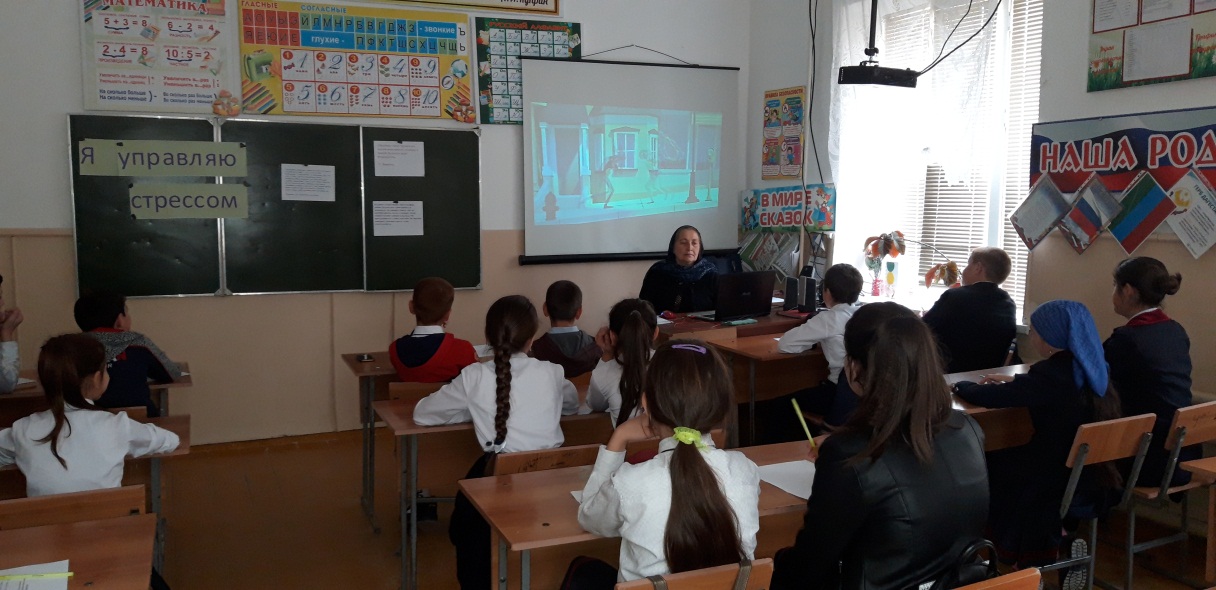 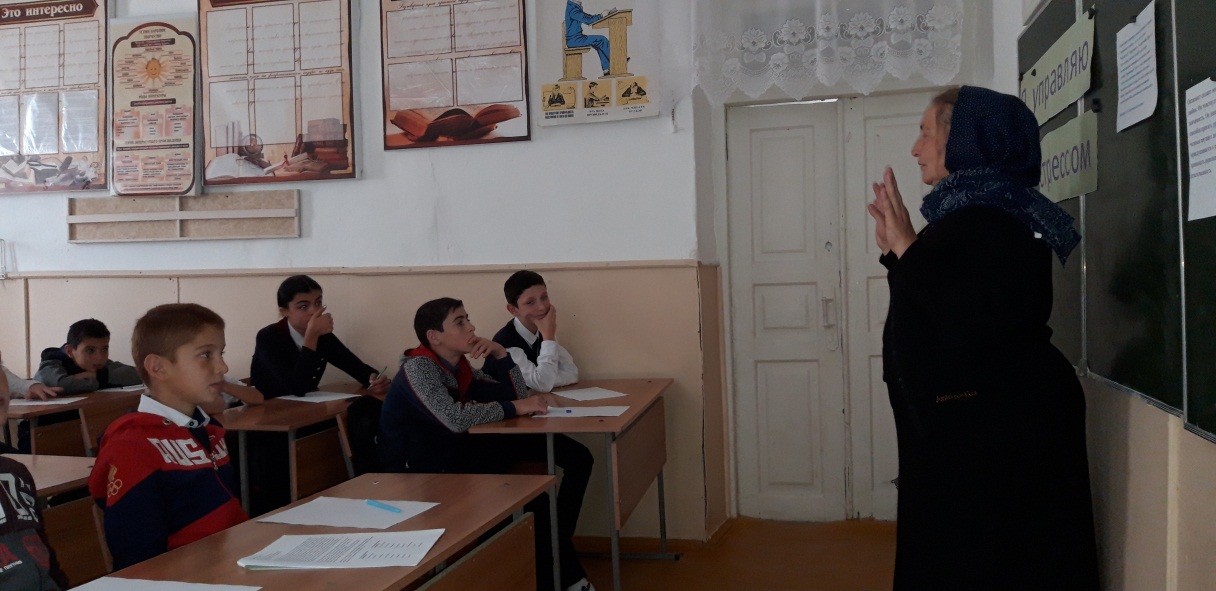 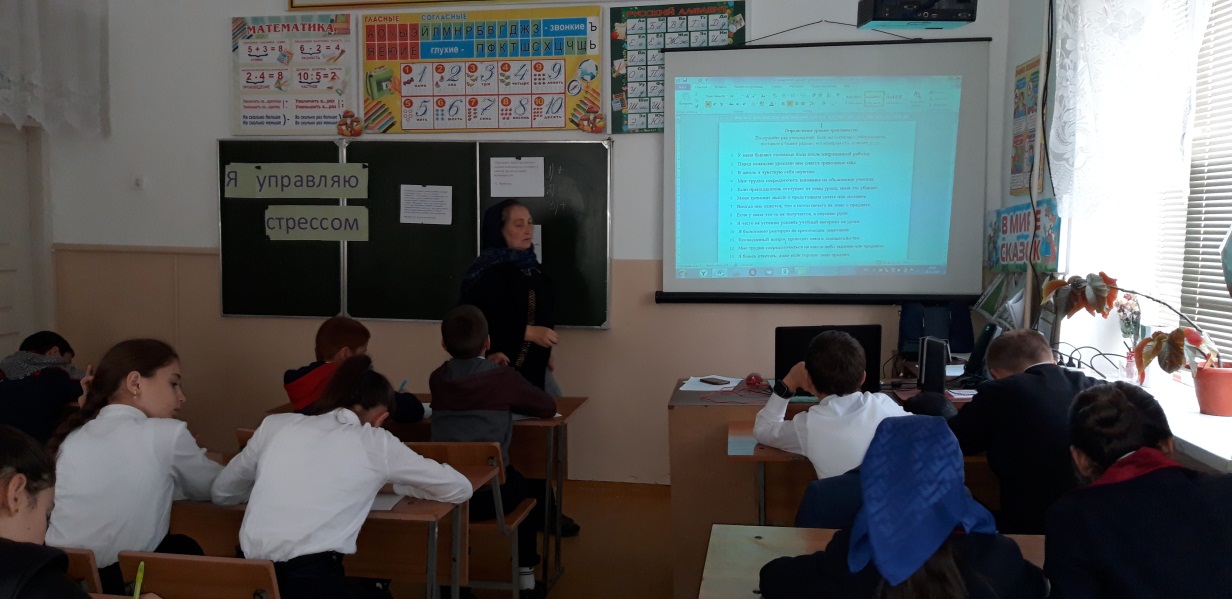 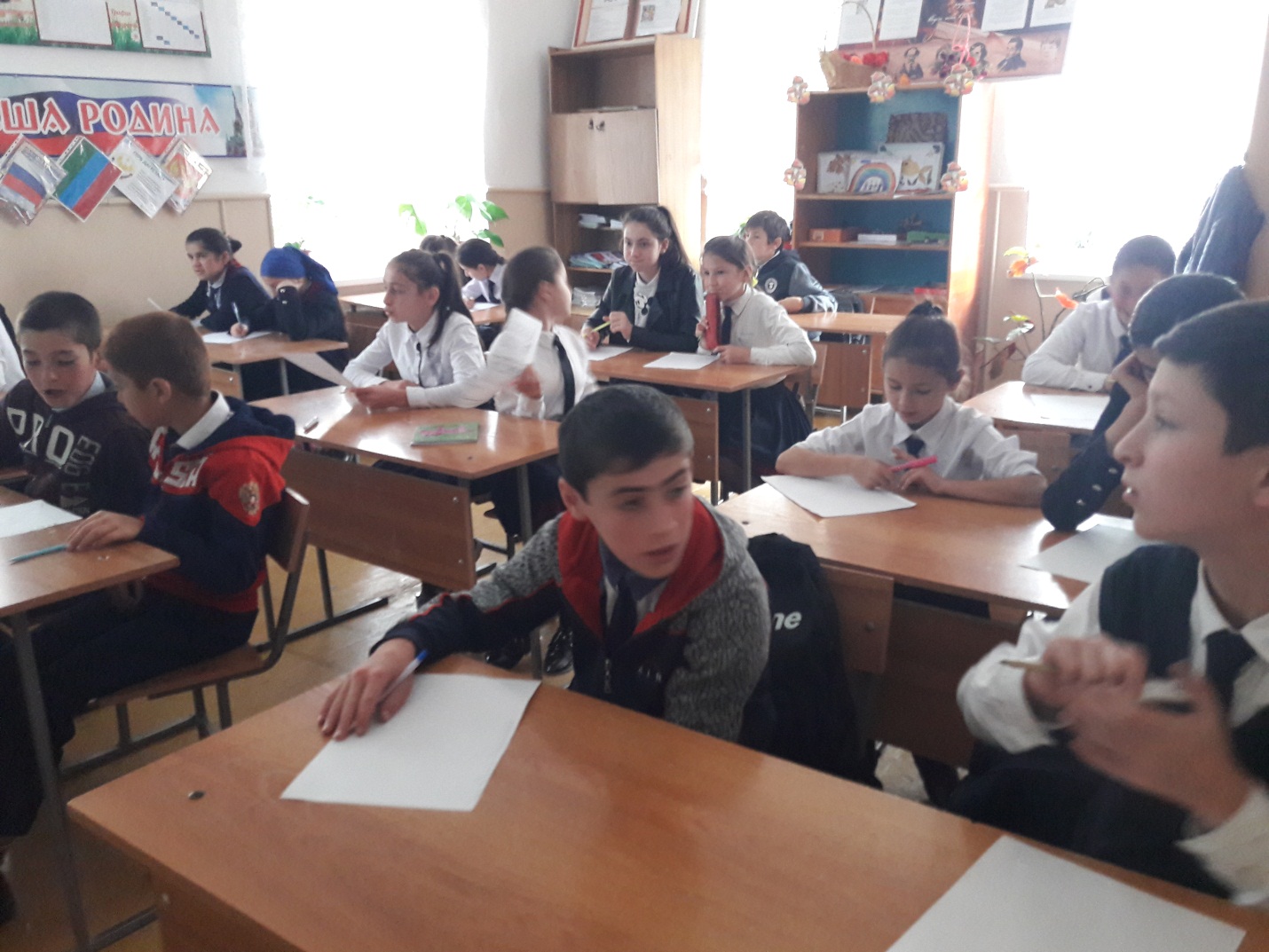 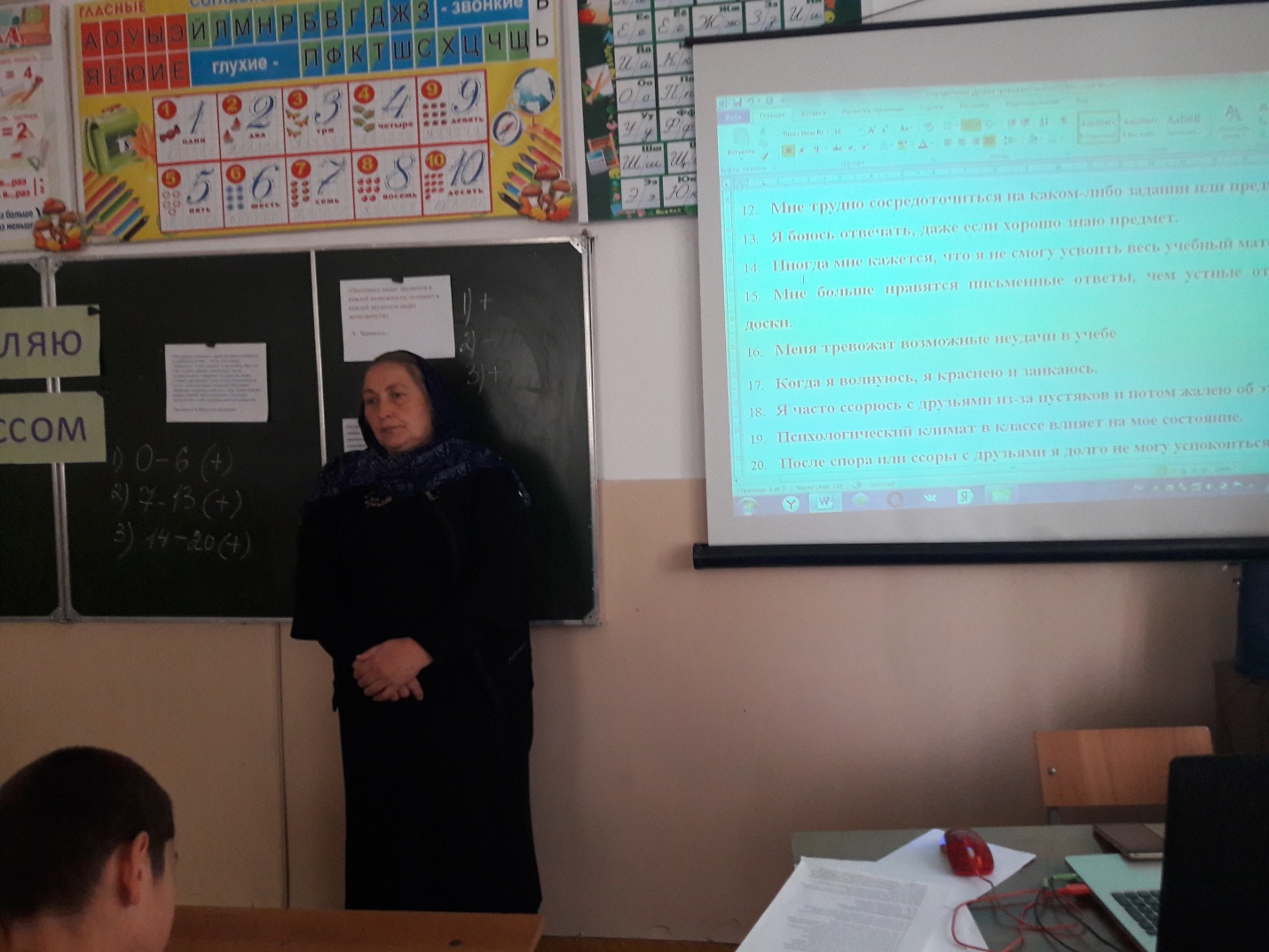 